                                                                         14.12.2020    259-01-03-534В соответствии со статьями 78.1, 139 Бюджетного кодекса Российской Федерации, федеральными законами от 6 октября 2003 г. № 131-ФЗ «Об общих принципах организации местного самоуправления в Российской Федерации», от 2 апреля 2014 г. № 44-ФЗ «Об участии граждан в охране общественного порядка», Постановлением Правительства Российской Федерации от 7 мая 2017 г. № 541 «Об общих требованиях к нормативным правовым актам, муниципальным правовым актам, регулирующим предоставление субсидий некоммерческим организациям, не являющимся государственными (муниципальными) учреждениями», Законом Пермского края от 9 июля 2015 г. № 511-ПК «Об отдельных вопросах участия граждан в охране общественного порядка на территории Пермского края», Порядком предоставления и расходования субсидий из бюджета Пермского края бюджетам городских (сельских) поселений и городских округов Пермского края на выплату материального стимулирования народным дружинникам за участие в мероприятиях по охране общественного порядка, утвержденным Постановлением Правительства Пермского края от 18 октября 2017 г. № 870-п, Уставом Уинского муниципального округа, Положением о добровольной народной дружине Уинского муниципального округа, утвержденным постановлением администрации Уинского муниципального округа от 27.04.2020 № 259-01-03-134, в целях оказания поддержки гражданам и их объединениям, участвующим в охране общественного порядка, создания условий для деятельности народных дружин администрация Уинского муниципального округа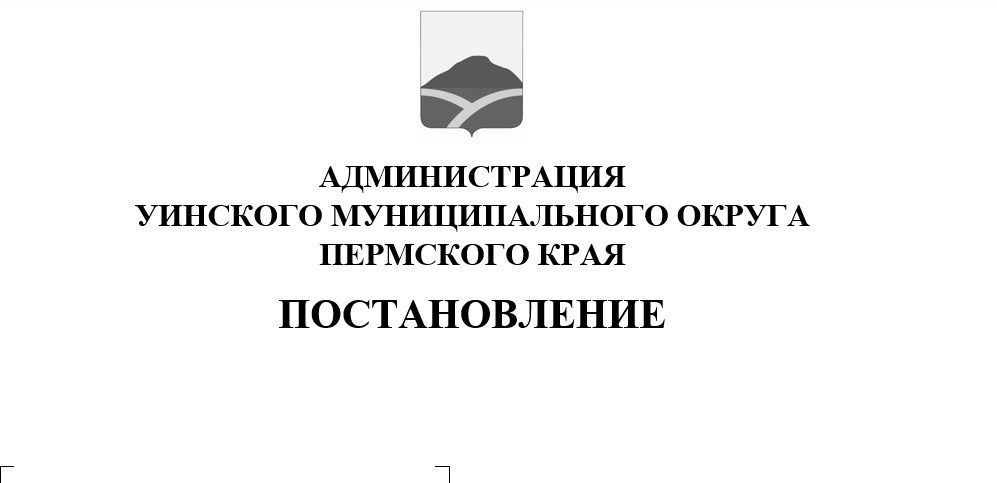 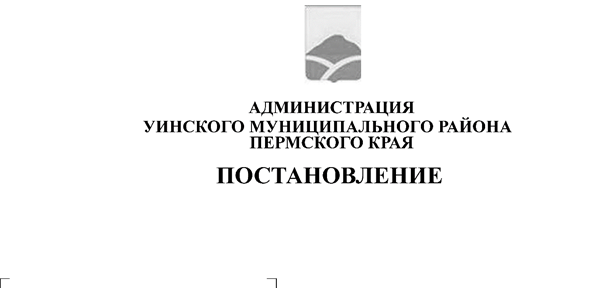 ПОСТАНОВЛЯЕТ:1. Внести изменения в постановление администрации Уинского муниципального округа № 259-01-03-242 от 18.06.2020 « учреждениями, на выплату материального стимулирования народным дружинникам за участие в мероприятиях по охране общественного порядка», а именно: 1.1. Пункт 2.5. Порядка  учреждениями, на выплату материального стимулирования народным дружинникам за участие в мероприятиях по охране общественного порядка изложить в следующей редакции:«2.5. Решение о предоставлении субсидии и ее размере принимается главным распорядителем до 10 числа месяца, следующего за отчетным, на основании документов, указанных в пунктах 2.9, 3.2 настоящего Порядка.Решение о предоставлении субсидии и ее размере за декабрь текущего года принимается главным распорядителем до 25 декабря текущего года включительно.»1.2. Пункт 2.9. Порядка  учреждениями, на выплату материального стимулирования народным дружинникам за участие в мероприятиях по охране общественного порядка изложить в следующей редакции:«2.9. Для получения субсидии Получатель субсидии ежемесячно, не позднее 5 числа месяца, следующего за отчетным, представляет главному распорядителю отчет о деятельности по форме согласно приложению 1 к настоящему Порядку.Отчет за декабрь текущего года предоставляется в срок до 23 декабря текущего года включительно. Информация об участии в мероприятиях по охране общественного порядка согласовывается Получателем субсидии с Отделением МВД России по Уинскому району.»1.3. Пункт 3.2. Порядка  учреждениями, на выплату материального стимулирования народным дружинникам за участие в мероприятиях по охране общественного порядка изложить в следующей редакции:«3.2. Получатель субсидии ежемесячно, не позднее 5-го числа месяца, следующего за отчетным, представляет Главному распорядителю отчеты о выполненной работе и предоставлении субсидий на выплату материального стимулирования народным дружинникам за участие в мероприятиях по охране общественного порядка. Отчет за декабрь текущего года предоставляется в срок до 23 декабря текущего года включительно.»2. Настоящее постановление вступает в силу со дня подписания и распространяет свое действие на правоотношения, возникшие с 1 января 2020 г.3. Настоящее постановление подлежит опубликованию на сайте Уинского муниципального округа в сети «Интернет».4. Контроль над исполнением настоящего постановления оставляю за собой.Глава муниципального округа – глава администрации Уинского муниципального округа 							А.Н. Зелёнкин